                                                                                        УтверждаюЗаведующий   Рамешковским                                                          районным отделом образования             Е.В.Попова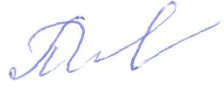 Комплексный план«Каникулы-2021»1. Цель и задачи: Цель летней оздоровительной кампании «Каникулы-2021» - обеспечение занятости, отдыха и оздоровления детей и подростков в условиях общеобразовательных учреждений, развитие личности ребёнка, заполнение его досугового пространства, активный творческий отдых в сочетании с трудовой и спортивной деятельностью.Задачи: Создание необходимых условий, способствующих занятости, развитию, воспитанию и оздоровлению учащихся.Следование рекомендациям Федеральной службы по надзору в сфере защиты потребителей и благополучия человека по организации  работы организаций отдыха детей и их оздоровления в условиях сохранения рисков распространения  COVID-19.Организация социально значимой деятельности для подростков, направленной на улучшение окружающей среды, школьных помещений и пришкольной территории.Создание условий, стимулирующих инициативу, творчество, потребность в самосовершенствовании и саморазвитии активных детей и подростков. Максимальный охват всех категорий учащихся, уделяя особое внимание занятости детей "группы риска" и детям, оказавшимся в трудной жизненной ситуации.Расширение социального опыта.Формирование коммуникативных умений, основы правильного поведения, общения,  культуры, досуга.2.Направления  деятельности: профилактическое, гражданско-патриотическое, спортивно-оздоровительное, нравственно-эстетическое,  досугово- развлекательное, интеллектуальное, исследовательское, художественно-творческое, трудовое.3.Ожидаемые результаты:развитие лидерских и организаторских качеств через участие в различных формах организации летнего отдыха и занятости,  приобретение новых знаний во время бесед и интеллектуальных игр,  проектной  деятельности, развитие творческих способностей, детской самостоятельности и самодеятельности;получение участниками работы лагерей дневного пребывания умений и навыков  индивидуальной и коллективной творческой и трудовой деятельности;создание благоприятного микроклимата  для развития коммуникативных способностей и толерантности воспитанников;повышение общей культуры учащихся, привитие им социально-нравственных норм, расширение кругозора;межведомственное взаимодействие по профилактике безнадзорности и правонарушений среди несовершеннолетних в каникулярное время;обеспечение занятости обучающихся 1-10 классов, в том числе состоящих на всех видах учёта, в летний период 2021г.;создание «методической копилки» по результатам  работы.4. Мероприятия№№мероприятияСрокиответственныйМониторинг «Организация летнего отдыха и занятости  обучающихся»февральРамешковский РООРуководители ООПаспортизация  лагерей дневного пребывания при ОО и МОУ ДО ДООЛ «Орлёнок», размещение на сайтах ОО, РРООдо 1 мартаРуководители ООРуководитель МОУ ДО ДООЛ «Орлёнок»Подготовка  документации для  составления реестра  летних оздоровительных организацийдо 15 февраляРамешковский РООРуководители ООРуководитель МОУ ДО ДООЛ «Орлёнок»Подготовка документации необходимой для проведения экспертизы деятельности  детского  оздоровительного учреждения с дневным пребыванием детей во время каникул и экспертизы деятельности загородного лагерядо 01 апреляРуководители ООРуководитель МОУ ДО ДООЛ «Орлёнок»Заключение договоров с заинтересованными организациями по обеспечению отдыха, оздоровления  и трудоустройства детей и  подростковфевраль-июньРамешковский РОО, ОО, руководительМОУ ДО ДООЛ «Орлёнок»государственное бюджетное учреждение  «Мой семейный центр» Рамешковского района  (по согласованию)ГКУ Тверской области «Центр занятости  населения Рамешковского района» (по согласованию) Совещание с руководителями ОО по вопросу «Основные направления  летней кампании»январь-майРамешковский РООПроведение инструктивно-методического совещания для организаторов летней кампаниимайРамешковский РОО, государственное бюджетное учреждение  «Мой семейный центр» Рамешковского района  (по согласованию)ГКУ  Тверской области «Центр занятости  населения Рамешковского района» (по согласованию)Отдел  надзорной деятельности и профилактической работы по Рамешковскому и Максатихинскому районам Тверской области  (по согласованию)Подготовка кадров для работы в загородном лагере и в лагерях  дневного пребыванияапрель, май, июньРамешковский РООРуководители ООРуководитель МОУ ДО ДООЛ «Орлёнок»Подготовка приказов по организации летнего оздоровительного отдыхаянварь-майРамешковский РООРуководители ООРазработка ОО  комплексных планов «Каникулы-2021»до 15 маяРуководители ООДеятельность рабочих комиссий по подготовке учреждений к летнему отдыху детеймай-июньРамешковский РООРуководители ООРуководитель МОУ ДО ДООЛ «Орлёнок»Работа со СМИ по освещению летней оздоровительной кампании в районемай-августОрганизаторы летней кампанииРабота летних  лагерей   дневного пребывания при ООиюнь, июльРамешковский РООРуководители ООРабота загородного муниципального учреждения дополнительного образования   «Детский оздоровительно-образовательный     лагерь  «Орленок»/д.Пальцево/июнь-августРРОО Руководитель МОУ ДО ДООЛ «Орленок».Организация временного трудоустройства подростков на летний период совместно с ГКУ Тверской области «Центр занятости  населения Рамешковского района» в течение летних каникулРуководители ОУГКУ Тверской области «Центр занятости  населения Рамешковского района»  (по согласованию)Проведение «Недели дорожной безопасности» май-июнь, август-сентябрьРуководители ООМКУ ДТ:-работа летнего  лагеря  дневного пребывания при ДТ;-работа кружков по расписаниюиюньМКУ ДТУчастие обучающихся ОО в благоустройстве пришкольных территорийиюнь-августРуководители ООСовместные мероприятия ОО с сотрудниками МЧС, ГИБДД, ПДН, ЦРБ, библиотек, ДКиюнь-августРуководители ООПЧ-46 (по согласованию)Рамешковское отделение полиции  МО МВД РФ «Бежецкий» (по согласованию)ГБУЗ «Рамешковская ЦРБ»  (по согласованию)Библиотеки (по согласованию)Дома Культуры (по согласованию)Организация малозатратных форм летнего отдыха: походы, экскурсии, поездки, спортивные мероприятия, культурно-массовые мероприятия и др.июнь- августРуководители ОО,Организаторы летней кампанииРеализация учебных, исследовательских и социальных проектовиюнь-августРуководители ОО,организаторы летней кампанииОрганизация летней трудовой практикииюнь-августРуководители ОО,организаторы летней кампанииОрганизация деятельности волонтёрских отрядов в летний периодиюнь-августРуководители ОО,организаторы летней кампанииОрганизация деятельности  школьных лесничеств в летний периодиюнь-августРуководители ОО,организаторы летней кампанииПривлечение школьных спортивных клубов к организации летнего отдыхаиюнь-августРуководители ОО,организаторы летней кампанииОрганизация  работы  пришкольных  учебно-опытных участковиюнь-августРуководители ОО,организаторы летней кампанииУчастие в профилактических рейдах КДН и ЗП на территории  сельских поселенийиюнь-августРамешковский РООУчастие в ночных профилактических рейдах КДН и ЗПиюнь-августРамешковский РОООсуществление  тематической проверки деятельности  летних лагерей с дневным пребыванием детей при ОО и МОУ ДО ДООЛ «Орлёнок»июнь, июльРамешковский РООМониторинг «Итоги летней кампании»сентябрьРамешковский РООРуководители ООСоздание «Методической копилки» по организации летнего отдыха и занятости   несовершеннолетнихиюнь-сентябрьРамешковский РООРуководители ОО, организаторы летней кампанииСовещание  руководителей ОО «Об итогах организации летнего оздоровительного отдыха детей и подростков»сентябрьРамешковский РООРуководители ООгосударственное бюджетное учреждение  «Мой семейный центр» Рамешковского района  (по согласованию)Филиал  ФБУЗ «Центр гигиены и эпидемиологии  в Тверской области  в  Бежецком районе»  (по согласованию)ГКУ Тверской области «Центр занятости  населения Рамешковского района» (по согласованию)Отделение надзорной деятельности по  Рамешковскому и Максатихинскому районам Тверской области (по согласованию)